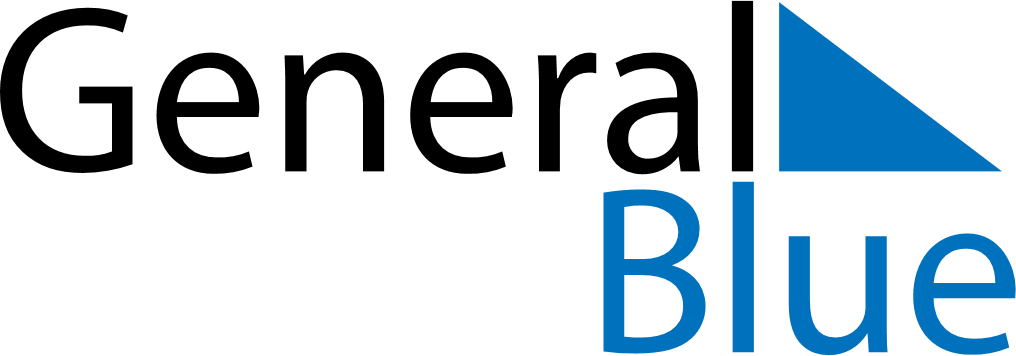 Quarter 2 of 2019HungaryQuarter 2 of 2019HungaryQuarter 2 of 2019HungaryQuarter 2 of 2019HungaryQuarter 2 of 2019HungaryQuarter 2 of 2019HungaryApril 2019April 2019April 2019April 2019April 2019April 2019April 2019April 2019MondayTuesdayTuesdayWednesdayThursdayFridaySaturdaySunday12234567899101112131415161617181920212223232425262728293030May 2019May 2019May 2019May 2019May 2019May 2019May 2019May 2019MondayTuesdayTuesdayWednesdayThursdayFridaySaturdaySunday123456778910111213141415161718192021212223242526272828293031June 2019June 2019June 2019June 2019June 2019June 2019June 2019June 2019MondayTuesdayTuesdayWednesdayThursdayFridaySaturdaySunday1234456789101111121314151617181819202122232425252627282930Apr 16: Memorial Day for the Victims of the HolocaustJun 19: Day of the Independent HungaryApr 21: Easter SundayApr 22: Easter MondayMay 1: Labour DayMay 5: Mother’s DayMay 21: National Defense DayJun 4: Day of National UnityJun 9: PentecostJun 10: Whit Monday